Seasonal SaladsGrilled Hanger Steak Salad*  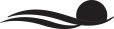 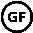 Spinach, Winter Squash, 
Blackstick’s Blue, Toasted Walnut, 
Maple-Bourbon Vinaigrette…15/18Harvest Cobb  Compressed Pear, Dried Cranberry, 
Egg, Confit Chicken, Spiced Pecans,
Nueske’s Bacon, Goat Cheese, 
Smoked Honey Dressing…13.5/16.5Shaved Brussels Sprout Salad  Red Onion, Nueske’s Bacon, 
Toasted Hazelnut, Pomegranate, Gorgonzola, Orange Vinaigrette…10/13Mediterranean Shrimp BowlIsraeli Couscous, Marinated Cucumber, Grape Tomato, Confit Ceci Beans, 
Kalamata Olive, 
Red Pepper Vinaigrette…14/17Soup and Classic Saladsauthentic Andalusian gazpacho Tomato & Vegetable Relish, Cured Yolk, XVOO…7/9santa fe taco saladSeasoned Ground Beef, Lettuce, Tomato, Onion, Chipotle Cheddar, Corn, Avocado, Black Beans, Cilantro-Lime Crema…14Chophouse wedge salad House Ripened Tomato, Nueske’s Bacon, 
Blacksticks Blue Cheese, Hard Boiled Egg, 
Red Onion, Ranch…10.25/13.25Bonita bay salad  Mango, Macadamia Nut, Manchego, Radish, Grape Tomato, Baby Greens, 
Honey Lemon Vinaigrette…10.25/13.25Classic caesarRomaine, Shaved Reggiano, Crouton, 
Marinated Spanish White Anchovy…7/10California cobb Grape Tomato, Egg, Chicken, Avocado, Nueske’s Bacon, Maytag Bleu…13.5/16.5Winter Panzanella SaladHerbed Focaccia, Arugula, Acorn Squash, Nueske’s Bacon, Goat Cheese, Dried Apricot, Roasted Almond, Cherry Vinaigrette…12/15Big Glory Bay king salmon Powerbowl*Power Greens, Red Cabbage, 
Mango, Marinated Cucumber, 
Snap Peas, Shaved Carrot, Roasted Peanuts
Roasted Peanut Dressing…16/19Dressings Buttermilk Ranch, Bleu Cheese, 
Honey Lemon, Thousand Island, 
Balsamic Vinaigrette, Dried Cherry Vinaigrette, Tuscan Vinaigrette, XVOO, 
Balsamic Vinegar, Red Wine VinegarSalad Buddies Charred Chicken…6.5Glory Bay King Salmon*…15Hanger Steak*…10Florida Black Grouper…16Spiced Colossal Shrimp (3)…8Scoop Tuna or Chicken Salad…6Soup Du Jour12oz…616oz…832oz…16Additional Gluten Free Selections Available Denotes healthy selections*Consuming raw or undercooked meats, poultry, seafood, shellfish, or eggs may increase your risk of food-borne illnesses Carnegie Sandwich Board…10/13Breads: White, Wheat, Rye, Multigrain, Pumpernickel, Gluten Free Bread , 
Brioche Roll, Garlic Herb Tortilla, 
Spinach TortillaMeats: Sweet Slice Ham , Roast Beef , 
Oven Gold Turkey , Toscano Salami , 
House-Made Pepperoni, Nueske Bacon , Tuna Salad , Chicken Salad , 
Seafood SaladToppings : Swiss, Provolone, Cheddar, 
American, Lettuce, Tomato, Red Onion, 
Avocado, Mustards, MayoSeasonal SandwichesBig Apple Hot pastramiHouse Cured & Smoked Mishima Wagyu Beef, Swiss Cheese, Yellow Mustard, Toasted Rye, Sour Pickles…12.5/15.5Chef Bobby’s Artisan Wagyu BolognaYellow Mustard, Boar’s Head American Cheese, Hellman’s Mayo, White Bread…13Grilled Chicken Caesar WrapShaved Romaine, Spanish Anchovies, 
House Caesar Dressing, 
Crouton, Parmesan…15HOT ItalianoHouse Pepperoni, Soppressata, Mortadella, Provolone, Banana Pepper, Roasted Tomato, Tuscan Vinaigrette, Ciabatta…16Lunch FavoritesHALF POUND BONITA BAY BURGER*Custom Ground Brisket, Chuck, & Short Rib,
Bibb Lettuce, Beefsteak Tomato, Red Onion, House Made B&B Pickles, Kaiser Roll…15.5Shaved Prime Rib French DipCaramelized Onion, Mushrooms, Provolone, Swiss, Sherry Aioli, Beef Jus…16BEER BATTERED BLACK GROUPER & CHIPSCreamy Cole Slaw, Malted Steak Fries, Mustard Sauce, Classic Tartar…21FLAT IRON TUNA MELTTuna Salad, Tomato, Cheddar, 
English Muffin…10.25/13.25Fresh florida GROUPER SANDWICH Grilled or Blackened
Crisp Lettuce, UglyRipe Tomato, 
Red Onion, Traditional Tartar, 
Gluten Free Kaiser Roll…21Bavarian ReubenShaved Smoked Corned Beef, 
Bavarian Kraut, White Island Sauce, 
Dill Havarti, Pumpernickel…12/15CHICKEN OR GROUPER QUESADILLACorn, Bell Peppers, Yellow Onion, 
Black Beans, Jack Cheese, 
Chipotle Tabasco…13.5/15.5FLUFFY THREE EGG OMLETTE Choice of: Ham, Turkey, Bell Pepper, Mushroom, Onion, Tomato, 
Cheddar, Swiss, Jack 
With Fresh Tomato Salad…13BBC QUICHE OF THE DAYArtisan Greens & Fresh Herb Salad, 
Lemon, XVOO…12.5BBCLUBTurkey, Nueske’s Bacon, Mayonnaise, Iceberg, Beefsteak Tomato, Toast…11/15All Sandwiches served with a choice of:Fresh Fruit , BBColeslaw , Fresh Macaroni Salad, Cottage Cheese , Sweet Potato Fries , Steak Fries, 
Brew City Fries, Herbed Home-Fried Chips, Shaved Onion Rings (+$2), Truffle Fries (+$2)Bobby Bowman, Executive Sous Chef       Rhys Davis, Clubroom Chef de Cuisine       BBCulinary Team